PROYECTO DE LEY No. ________DE 2022“Por medio de la cual se crea la licencia laboral para padres de familia, tutores legales y curadores de los estudiantes, se adiciona un parágrafo al artículo 236 del Código Sustantivo del Trabajo, y se dictan otras disposiciones” –Licencia para padresEL CONGRESO DE COLOMBIADECRETACAPÍTULO IDisposiciones generalesArtículo 1°. Objetivo de la Ley. La presente Ley tiene por objeto crear la licencia laboral por motivos escolares para padres de familia, tutores legales o curadores de los estudiantes, adicionando un numeral 13 al Artículo 57 de Código Sustantivo del Trabajo y dictando otras disposiciones.Artículo 2°. Adicionar el numeral 13 al artículo 57 del Código Sustantivo del Trabajo, el cual quedará así:“13. Conceder a los trabajadores que sean padres, tutores legales o curadores de estudiantes una licencia de veinticuatro (24) horas al año, a través de permisos diferidos, para asistir a reuniones y/o actividades organizadas por las instituciones educativas donde se encuentren matriculados sus hijos o pupilos.”Artículo 3°. Comunicación y difusión de la nueva modalidad de licencia escolar y campañas pedagógicas sobre la corresponsabilidad en la crianza de los hijos. El Gobierno nacional, en cabeza del Ministro del Trabajo, adelantará un proceso de comunicación y difusión de la nueva modalidad de licencia introducida en la presente Ley. De igual manera, se adelantarán campañas pedagógicas, enfocadas en la importancia de la corresponsabilidad de los padres en la crianza de los hijos, que atiendan al contexto y la realidad colombiana, dirigidas a empleadores y trabajadores del sector público y privado.El proceso de comunicación y difusión y las campañas pedagógicas deberán iniciarse dentro de los seis (6) meses siguientes a la promulgación de la presente Ley y deberá extenderse en el tiempo, incluyendo, difusión en medios masivos de comunicación, así como talleres dirigidos a trabajadores y empleadores, quienes deberán incluirlos en sus capacitaciones o inducciones. Artículo 4°. Promulgación y vigencia de la presente Ley. La presente Ley rige a partir de su promulgación y deroga todas las disposiciones que le sean contrarias.De los Honorables Congresistas,ÓSCAR MAURICIO GIRALDO HERNÁNDEZ              LUIS MIGUEL LÓPEZ ARISTIZÁBAL Senador de la República                      Representante a la Cámara por Antioquia                                             Partido Conservador Colombiano                     Partido Conservador Colombiano	Autor 	  	             AutorNicolás Albeiro Echeverry Alvarán             Marcos Daniel Pineda Garcia                   	Senador de la República                         Senador de la República                             	    Partido Conservador Colombiano	CoautorNadia Blel Scaff					Efraín Cepeda SarabiaSenadora de la República 				Senador de la RepúblicaPartido Conservador 				Partido ConservadorGERMAN BLANCO ALVAREZ 			CARLOS EDUARDO GUEVARA VSenador de la República			Senador de la República							Partido MIRA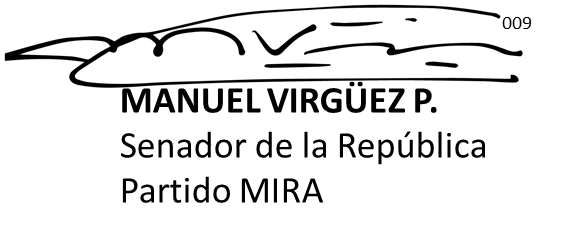 EXPOSICIÓN DE MOTIVOSOBJETO. El objeto de la presente Ley es estimular y reducir los obstáculos para involucrarse en el proceso educativo llevado a cabo en el colegio, por parte de los padres de familia o tutores legales de los estudiantes. Lo anterior, si se tiene en cuenta que, actualmente, no se cuentan con mecanismos suficientes y eficaces dentro del ordenamiento laboral para conciliar, específicamente, en el ámbito laboral y el proceso educativo de los hijos.Así las cosas, para obtener una efectiva protección de los trabajadores con responsabilidades familiares, se hace necesario proponer esta Ley, que le permitirá al trabajador adecuar sus condiciones laborales con las necesidades familiares. NECESIDAD DE LA INICIATIVALa Organización Internacional del Trabajo, OIT, expidió la recomendación R.165 de 1981, sobre la igualdad de oportunidades y de trato entre Trabajadores y Trabajadoras con Responsabilidades Familiares, donde se recomienda adoptar medidas que permitan a los trabajadores con responsabilidades familiares conciliar sus obligaciones profesionales y familiares.Lo anterior supone, la implementación de medidas conciliatorias entre la vida familiar y la laboral, aplicado a todos los trabajadores que tengan responsabilidades familiares, sean hombres o mujeres, nacionales o no, que pertenezcan al sector público o privado, y sin importar el tipo de actividad económica o profesional en el que se desenvuelvan.Ahora bien, de conformidad con el Artículo 5 de la Constitución Política de Colombia, se establece que el Estado ampara a la familia como institución básica de la sociedad. Asimismo, el Artículo 42 dispone que la familia es el núcleo fundamental de la sociedad. En ese orden, al Estado le asiste el deber de proveer a las familias de herramientas para potenciar sus recursos afectivos, económicos, culturales, de solidaridad y criterios de autoridad democrática, de manera que los programas de atención a la familia y a sus miembros prioricen su unidad y la activación de recursos para que funcione como el instrumento protector por excelencia de sus integrantes.Por su parte, la Corte Constitucional en Sentencia C-005 de 2017 consideró que “en el estado actual del Derecho del trabajo, las medidas orientadas a promover la conciliación de trabajo y vida familiar están íntimamente relacionadas con la expansión del principio de igualdad de trato y de no discriminación, y con la efectiva igualdad de oportunidades entre hombres y mujeres en el plano laboral, toda vez que el acceso y permanencia de las mujeres en el mercado de trabajo depende, en gran medida, de la implementación de estas estrategias”.También, en la citada sentencia, se puso en evidencia que la conciliación de la vida laboral y la familiar incumbe a toda la sociedad, y en razón de lo anterior, la conciliación entre trabajo y la vida familiar debe ser atendida como una política de familia, desarrollada tanto en el marco del mercado de trabajo, como el de la protección social.Frente a la participación de la familia en los espacios formativos escolares, se trae a colación las iniciativas que se han fomentado recientemente en diferentes países. Para ejemplificar, el Ministerio de la Mujer, la Familia y los Derechos Humanos de la Secretaría Nacional de Protección Global de Brasil le ha dado prevalencia a la participación de los padres dentro del proceso educativo de sus hijos, buscando el fortalecimiento de los vínculos familiares, la promoción del equilibrio entre el trabajo y la familia, la promoción de políticas para combatir la discriminación contra la familia, entre otros. Por su parte, en los Estados Unidos existe “The Family-School Pathership Act”, la cual le permite a los padres y tutores tomar tiempo del trabajo para participar en actividades del niño, respecto a su vida escolar.Ahora bien, en Colombia, no existe antecedente legislativo que conceda licencia laboral para que los padres de familia que son empleados en las diferentes entidades del sector público o privado puedan participar en las reuniones y/o actividades escolares de los hijos donde se requiera de su asistencia, por lo que se hace necesario que estas iniciativas a favor de la familia, encuentre un apoyo en el ámbito laboral, pues el artículo 57 del Código Sustantivo del Trabajo sólo establece como obligaciones especiales del empleador licencias por calamidad doméstica, por maternidad y paternidad, entre otras.Se puede evidenciar, entonces, que las condiciones de trabajo no están dadas para conciliar el ámbito familiar, especialmente, con el ámbito educativo y laboral. Si bien, la legislación Colombiana ha tenido muchos avances, no se ha logrado conciliar la responsabilidad de los padres o tutores legales dentro de la escuela con la responsabilidad laboral, dejando a discreción del empleador el otorgar estos permisos.Con todo, es importante recalcar que no basta con que el niño ingrese a la escuela, se hace necesario un seguimiento y apoyo, ya que se trata de una alianza familia-escuela. En general, sobre el papel fundamental e insustituible de la familia en la educación infantil, dice Nérici (1972, p. 12) “La educación debe orientar la formación del hombre para que pueda ser lo que es y de la mejor manera posible”.En ese orden, el acompañamiento de los padres de familia dentro del proceso académico de los estudiantes es indispensable. Por ello, y de conformidad con el Artículo 2.3.4.3 del Decreto 1075 de 2015 se estableció el deber para los padres de acompañar el proceso educativo como primeros educadores de sus hijos. Lo anterior, con el fin de mejorar la orientación personal y el desarrollo de valores ciudadanos .De ahí que la Ley 2025 de 2020 establezca los lineamientos para la implementación de escuelas de padres de familia y cuidadores en las situaciones de educación preescolar, básica y media del país, con el objeto de fomentar la participación de las familias en los procesos educativos de los niños y adolescentes las cuales tienen carácter de obligatoriedad en las instituciones educativas públicas y privadas del país, y deben estar articuladas con los Proyectos Educativos Institucionales – PEI. Una realidad desafortunada para muchos estudiantes de nuestro país es la ausencia de muchos padres de familia en el acompañamiento dentro del proceso académico. Un claro ejemplo de esto, es el del Comité de Convivencia Municipal de Bucaramanga, el cual tomó la decisión de reportar ante el Instituto Colombiano de Bienestar Familiar a los padres de familia que tengan el hábito de faltar a las reuniones escolares que se realicen en las instituciones educativas, ya que, se conocieron casos muy repetitivos donde los padres de familia no asistían al ser convocados por las directivas de dichas instituciones. No obstante, esta ausencia de muchos padres de familia en el acompañamiento académico es una realidad social de nuestro país que en muchos de los casos no es por falta de interés, sino por no tener garantías legales que les permitan hacerlo sin que se vea perjudicado su empleo. Con este proyecto se acaban las excusas de falta de garantías laborales, al convertirse la licencia en un derecho.En este aspecto es necesario resaltar el extracto del estudio Fundamentos de la familia como promotora del desarrollo infantil: parenting in focus, (Pluciennik, 2015, p. 98/99) que establece que “la escuela es uno de los principales agentes del desarrollo de los niños, pero no el único”; pues indica que es en el seno de la familia donde se genera la mayor parte del desarrollo de los niños, por lo que es importante fortalecer el diálogo.Asimismo, menciona que es fundamental que la familia participe en la vida escolar de sus hijos, ya que su presencia motiva un mejor desempeño en las actividades escolares, que la familia esté en armonía con el plan educativo de la institución y ambas unan esfuerzos a favor del desarrollo de los niños y jóvenes, en primer lugar.En segundo lugar, indica que el papel de los padres es continuar el trabajo de la escuela, creando condiciones para que sus hijos tengan éxito tanto en el salón de clases como en la edad adulta.Tercero, manifiesta que la ausencia de los padres en el proceso de educación integral de los estudiantes, se convierte en un problema social que trae consigo la falta de preparación y orientación familiar y el debilitamiento de los lazos familiares, provocando actitudes de indiferencia por parte de los padres de familia.Cuarto, cuantas más familias se involucren en la educación de sus hijos y participen activamente en su vida escolar, mejores serán los resultados de aprendizaje académico.Finalmente, una mayor participación de los padres da como resultado mejores calificaciones, como se demostró en el informe publicado en febrero de 2016 por la Organización para la Cooperación Internacional y Desarrollo Económico (OCDE) y los resultados de Pisa (examen internacional de la entidad), apuntan a los impactos positivos en la mejora del ambiente escolar y la reducción de la indisciplina.Así las cosas, al Estado le resulta imperativo legislar sobre acciones necesarias que ponderen la participación de los padres o tutores legales en las actividades escolares, para un correcto equilibrio entre el ámbito laboral y sus deberes como padres.CONFLICTO DE INTERESESDando alcance a lo establecido en el artículo 3 de la Ley 2003 de 2019, “Por la cual se modifica parcialmente la Ley 5 de 1992”, se hacen las siguientes consideraciones a fin de describir las circunstancias o eventos que podrían generar conflicto de interés en la discusión y votación de la presente iniciativa legislativa, de conformidad con el artículo 286 de la Ley 5 de 1992, modificado por el artículo 1 de la Ley 2003 de 2019, a cuyo tenor reza:“Artículo 286. Régimen de conflicto de interés de los congresistas. Todos los congresistas deberán declarar los conflictos De intereses que pudieran surgir en ejercicio de sus funciones.Se entiende como conflicto de interés una situación donde la discusión o votación de un proyecto de ley o acto legislativo o artículo, pueda resultar en un beneficio particular, actual y directo a favor del congresista. Beneficio particular: aquel que otorga un privilegio o genera ganancias o crea indemnizaciones económicas o elimina obligaciones a favor del congresista de las que no gozan el resto de los ciudadanos. Modifique normas que afecten investigaciones penales, disciplinarias, fiscales o administrativas a las que se encuentre formalmente vinculado. Beneficio actual: aquel que efectivamente se configura en las circunstancias presentes y existentes al momento en el que el congresista participa de la decisión. Beneficio directo: aquel que se produzca de forma específica respecto del congresista, de su cónyuge, compañero o compañera permanente, o parientes dentro del segundo grado de consanguinidad, segundo de afinidad o primero civil.(…)”Sobre este asunto la Sala Plena Contenciosa Administrativa del Honorable Consejo de Estado en su sentencia 02830 del 16 de julio de 2019, M.P. Carlos Enrique Moreno Rubio, señaló que:“No cualquier interés configura la causal de desinvestidura en comento, pues se sabe que sólo lo será aquél del que se pueda predicar que es directo, esto es, que per se el alegado beneficio, provecho o utilidad encuentre su fuente en el asunto que fue conocido por el legislador; particular, que el mismo sea específico o personal, bien para el congresista o quienes se encuentren relacionados con él; y actual o inmediato, que concurra para el momento en que ocurrió la participación o votación del congresista, lo que excluye sucesos contingentes, futuros o imprevisibles. También se tiene noticia que el interés puede ser de cualquier naturaleza, esto es, económico o moral, sin distinción alguna”.A partir de lo anterior, salvo mejor concepto, se estima que para la discusión y aprobación del presente Proyecto de Ley no existe conflicto de intereses al tratarse de un asunto de interés general. Con todo, es menester precisar que la descripción de los posibles conflictos de interés que se puedan presentar frente al trámite o votación del presente Proyecto de Ley, conforme a lo dispuesto en el artículo 291 de la Ley 5 de 1992 modificado por la Ley 2003 de 2019, no exime al Congresista de identificar causales adicionales o específicas en las que pueda estar inmerso.De los Honorables Congresistas,ÓSCAR MAURICIO GIRALDO HERNÁNDEZ              LUIS MIGUEL LÓPEZ ARISTIZÁBAL Senador de la República                      Representante a la Cámara por Antioquia                                             Partido Conservador Colombiano                     Partido Conservador Colombiano	Autor 	  	             AutorNicolás Albeiro Echeverry Alvarán             Marcos Daniel Pineda Garcia                   	Senador de la República                         Senador de la República                             	    Partido Conservador Colombiano	CoautorNadia Blel Scaff					Efraín Cepeda SarabiaSenadora de la República 				Senador de la RepúblicaPartido Conservador 				Partido ConservadorGERMAN BLANCO ALVAREZ 			CARLOS EDUARDO GUEVARA VSenador de la República			Senador de la República							Partido MIRA